PERT1/Entreprise :2/Participants :3/Frais de participation : - 50, 600 dt / Entreprise
                                      -Gratuit : Adhérent Pack Privilège CCIC pour l’année 2021 Les frais de participation peuvent être régler par virement bancaire au compte suivant :Chambre de Commerce et d’Industrie du centre N°RIB :031211140101000770-19 Compte :BNA Sousse Port (Un lien vous sera transmis après réception de votre demande d'inscription vous permettant l'accès à distance à cette séance).A retourner à la Chambre de Commerce et d’Industrie du Centre (avant le 24 Mai 2021)par E-mail : moujbany.mourad@ccicentre.org.tn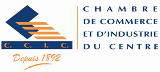 FICHE DE PARTICIPATIONWebinaireDirection Appui aux PME(S)Le Business Model Canevas  (BMC)        Pour le développement de votre stratégie Marketing                                                      Mardi 25 Mai 2021de 10h00 à 12h00Raison sociale : ……………………………………………………………………………………………………………………..Adresse : …………………………………………………………………………………………………….……….……………….Tél : ………………………………….  Fax : ……………………………….. E-mail : ………………………………………….Activité : …………………………………………………………………………………………………………………..…………..Nom du Responsable : ………………………………………………………………………………………………..……….Nom et PrénomFonctionGSME-mail1-…………………………………….………….…………………………….……………….………………2-……………………………………………………………………………….……………….………………